МИНИСТЕРСТВО НАУКИ И ВЫСШЕГО ОБРАЗОВАНИЯ РОССИЙСКОЙ ФЕДЕРАЦИИФГБОУ ВО «ЕЛЕЦКИЙ ГОСУДАРСТВЕННЫЙ УНИВЕРСИТЕТИМ. И.А БУНИНА»ИНСТИТУТ ФИЛОЛОГИИПРОГРАММАМеждународная научная конференция«ФИЛОЛОГИЯ, ЛИНГВИСТИКА И ЛИНГВОДИДАКТИКА: ВОПРОСЫ ТЕОРИИ И ПРАКТИКИ»14 - 15 апреля 2021 г.Елец – 2021ПЛАН РАБОТЫ КОНФЕРЕНЦИИ14 апреля 2021 года09:30 – 10.00 – регистрация участников10:00 – 12.00 – пленарное заседание12:00 – 12.30 – перерыв12:30 – 15:30 – работа секций15 апреля 2021 года10:00 – 14.30 – работа секций14.30 – 15.00 – подведение итогов работы конференции14 – 15 апреля 2021 г. - слот идей, проектов, предложений и отзывов14 АПРЕЛЯ 2021 ГОДАПЛЕНАРНОЕ ЗАСЕДАНИЕНачало: 10.00Ссылка: https://us02web.zoom.us/j/824459869661. Приветственное слово (Г.Н. Попова, к.ф.н., доцент, проректор по научной работе ФГБОУ ВО «Елецкий государственный университет им. И.А. Бунина»; И.А. Карпачёва, к.п.н., доцент, директор института филологии ФГБОУ ВО «Елецкий государственный университет им. И.А. Бунина»; Н.В. Осипова, к.п.н., доцент, заведующий кафедрой иностранных языков и методики их преподавания, зам.директора по научной работе института филологии ФГБОУ ВО «Елецкий государственный университет им. И.А. Бунина»)2. А.А. Дякина, д.ф.н., доцент, профессор кафедры литературоведения и журналистики ФГБОУ ВО «Елецкий государственный университет им. И.А. Бунина» (Россия, г. Елец)«Интеграция филологического и математического знаний в медиакомпетентностном контексте цифрового образования».3. Л. Карши, проректор по международным связям Университета им. Мухаммеда Будиафа (Алжир, г. Мсила), О.Б. Симакова, к.ф.н., доцент кафедры романо-германской филологии ФГБОУ ВО «Пензенский государственный университет» (Россия, г. Пенза)«Культура и коммуникация».4. Б.П. Иванюк, д.ф.н., профессор кафедры литературоведения и журналистики ФГБОУ ВО «Елецкий государственный университет им. И.А. Бунина» (Россия, г. Елец)«Жанр «последнего стихотворения» в мировой поэзии».5. М. Саньоль, д.ф.н., директор Французского института Эрфурта (Германия, г. Эрфурт), Н.В. Осипова, к.п.н., доцент, заведующий кафедрой иностранных языков и методики их преподавания ФГБОУ ВО «Елецкий государственный университет им. И.А. Бунина» (Россия, г. Елец)«Маргерит Дюрас, творчество, пронизанное страстью».6. Н.Е. Буланкина, д.филос.н., к.п.н, профессор, заведующий кафедрой иноязычного образования Новосибирского института повышения квалификации и переподготовки работников образования (Россия, г. Новосибирск)«Особенности персонификации иноязычного образования: современный стратегический дискурс».РАБОТА СЕКЦИЙСекция 1 «Педагогический ресурс филологического образования в высшей школе»Руководитель секции: Ю.В. Артемова, к.п.н., доцент кафедры литературоведения и журналистики ФГБОУ ВО «Елецкий государственный университет им. И.А. Бунина»Начало: 12.30Ссылка: https://us02web.zoom.us/j/83599108514?pwd=RFlRMk9keE9qTytNdVVEbERqemdKdz091. Ю.В. Артемова, к.п.н., доцент кафедры литературоведения и журналистики ФГБОУ ВО «Елецкий государственный университет им. И.А. Бунина» (Россия, г. Елец)«Актуализация творческого потенциала в контексте медиаобразовательной подготовки будущего журналиста».2. П.А. Белявцев, преподаватель иностранных языков (Китай, г. Шанхай)«Современные тенденции в информатизации иноязычного образования».3. Н.В. Волынкина, д.п.н., доцент, профессор кафедры иностранных языков ВУНЦ ВВС «Военно-воздушная академия имени профессора Н. Е. Жуковского и Ю. А. Гагарина» (Россия, г. Воронеж)«Особенности иноязычной профессиональной подготовки магистрантов в системе высшего военного образования».4. И.А. Карпачёва, к.п.н., доцент, директор института филологии ФГБОУ ВО «Елецкий государственный университет им. И.А. Бунина» (Россия, г. Елец)«Разработка баз знаний  тестовых систем на основе концепции В.П. Беспалько». 5. В.Н. Карташова, д.п.н., профессор кафедры иностранных языков и методики их преподавания ФГБОУ ВО «Елецкий государственный университет им. И.А. Бунина» (Россия, г. Елец)«Реализация принципа учета родного языка при обучении бакалавров неязыковых направлений подготовки». 6. Л.Е. Левонюк, старший преподаватель кафедры иностранных языков УО «Брестский государственный университет имени А.С. Пушкина» (Республика Беларусь, г. Брест)«Особенности обучения переводу профессионально ориентированных текстов на неязыковых специальностях вузов».7. М.Н. Позднякова, к.п.н., доцент кафедры романо-германских языков и перевода ФГБОУ ВО «Елецкий государственный университет им. И.А. Бунина» (Россия, г. Елец)«Цифровизация российского образования: преимущества и недостатки».8. А.П. Пузанов, к.п.н., доцент кафедры иностранных языков и методики их преподавания ФГБОУ ВО «Елецкий государственный университет им. И.А. Бунина» (Россия, г. Елец) «Об автодидактизме в иноязычном образовательном пространстве».9. А.М. Сандул, старший преподаватель кафедры русской и зарубежной литературы Приднестровского государственного университета им. Т. Г. Шевченко (Молдова, г. Тирасполь)«Культурно-нравственные аспекты воспитания в процессе обучения литературе в вузе».10. В.А. Телкова, к.ф.н., доцент кафедры русского языка, методики его преподавания и документоведения ФГБОУ ВО «Елецкий государственный университет им. И.А. Бунина» (Россия, г. Елец)«Формирование профессионально-коммуникативных умений студентов на занятиях методики обучения русскому языку».11. Б.А. Усенбаева, старший преподаватель кафедры казахского и русского языков НАО «Казахский национальный аграрный исследовательский университет» (Казахстан, г. Нур-Султан)«Предтекстовая работа при обучении чтению научного текста на русском языке будущих специалистов в области лесного хозяйства в неязыковом вузе Республики Казахстан национального аграрного исследовательского университета)». 12. О.Ф. Худобина, к.п.н., доцент Гуманитарного института североведения ФГБОУ ВО Югорский государственный университет, Л.А. Андреева, к.ф.н.,  доцент Гуманитарного института североведения ФГБОУ ВО Югорский государственный университет (Россия, г. Ханты-Мансийск)«Интегративный подход в обучении иностранных студентов русскому языку как иностранному».13. В.И. Ярных, к.э.н., доцент кафедры телевизионных радио- и интернет-технологий факультета журналистики Института Массмедиа и рекламы ФГБОУ ВО «Российский государственный гуманитарный университет» (Россия, г. Москва), К.К. Онучина, старший преподаватель ФГБОУ ВО «Московский государственный лингвистический университет» (Россия, г. Москва)«Межкультурные коммуникации и медиаобразование: перспективы и возможности».14. В.И. Ярных, к.э.н., доцент кафедры телевизионных радио- и интернет-технологий факультета журналистики Института Массмедиа и рекламы ФГБОУ ВО «Российский государственный гуманитарный университет» (Россия, г. Москва), К.К. Онучина, старший преподаватель ФГБОУ ВО «Московский государственный лингвистический университет» (Россия, г. Москва)«Бренд-журналистика в современном медиапространстве».Секция 2 «Лингвистика. Вопросы переводоведения и межкультурной коммуникации»Руководитель секции: Г.И. Панарина, к.п.н., доцент кафедры романо-германских языков и перевода ФГБОУ ВО «Елецкий государственный университет им. И.А. Бунина»Начало: 13.30Ссылка: https://us02web.zoom.us/j/81687558324?pwd=cmkzUWpBRkF2d3Jsd2M5L1c4THV1Zz091. К.Ю. Баранова, магистрантка ГБОУ ВО «Крымский инженерно-педагогический университет имени Февзи Якубова» (Россия, г. Симферополь)«Стилистические средства, определяющие пейзажные описания» (научн. рук. Л.Р. Велилаева, к.ф.н., доцент кафедры английской филологии ГБОУ ВО «Крымский инженерно-педагогический университет имени Февзи Якубова» (Россия, г. Симферополь).2. Ю.В. Безбородова, к.ф.н., доцент кафедры филологии, лингводидактики и перевода ФГБОУ ВО «Нижневартовский государственный университет», Л.В. Коростелева к.ф.н., доцент кафедры филологии, лингводидактики и перевода ФГБОУ ВО «Нижневартовский государственный университет» (Россия, г. Нижневартовск)«Конфликтный текст  в  межкультурной коммуникации (лингвистический анализ)».3. А.В. Белозерцев, к.ф.н., доцент кафедры теории и практики германских языков ФГБОУ ВО «Шадринский государственный педагогический университет» (Россия, г. Шадринск)«Ошибки перевода языковых отношений».4. И.А. Газиева, младший научный сотрудник ФГБОУ ВО «Российский государственный гуманитарный университет» (Россия, г. Москва)«К вопросу об анализе  поэтического перевода с подстрочника (на примере переводов поэзии с хинди на русский)».5. О.С. Долганова, к.п.н., доцент кафедры теории и практики германских языков ФГБОУ ВО «Шадринский государственный педагогический университет» (Россия, г. Шадринск)«Прагматика перевода заимствованием».6. К. Дэвис, литературный критик, Publishing House (Великобритания, г. Норидж)«Репутация Джоржа Оруэлла в западных странах».7. М.В. Колесник, магистрантка ГБОУ ВО «Крымский инженерно-педагогический университет имени Февзи Якубова» (Россия, г. Симферополь)«Особенности молодежного сленга в произведениях Хелен Филдинг» (научн. рук. Л.Р. Велилаева, к.ф.н., доцент кафедры английской филологии ГБОУ ВО «Крымский инженерно-педагогический университет имени Февзи Якубова» (Россия, г. Симферополь).8. Е.В. Лаврищева, к.ф.н., доцент, заведующий кафедрой романо-германских языков и перевода ФГБОУ ВО «Елецкий государственный университет им. И.А. Бунина» (Россия, г. Елец)«Особенности представлений о языковой деятельности человека в языковой картине мира».9. Ч. Линь, студентка института филологии ФГБОУ ВО «Елецкий государственный университет им. И.А. Бунина» (Китай, г. Линьи)«Варианты перевода стихотворения И.А.Бунина «Ритм» на китайский язык».10. С.В. Милач, старший преподаватель кафедры иностранных языков УО «Брестский государственный университет имени А.С. Пушкина» (Республика Беларусь, г. Брест) «Семантический анализ устойчивых единиц с компонентом обезьяна (на материале немецкого языка)».11. Л.А. Новосельцева, к.ф.н., доцент кафедры романо-германских языков и перевода ФГБОУ ВО «Елецкий государственный университет им. И.А. Бунина» (Россия, г. Елец)«Изучение вокабуляра английского художественного текста».12. Г.И. Панарина, к.п.н., доцент кафедры романо-германских языков и перевода ФГБОУ ВО «Елецкий государственный университет им. И.А. Бунина» (Россия, г. Елец)«Особенности перевода английских рекламных текстов на русский язык».13. О.В. Седова, к.ф.н., доцент кафедры иностранных языков и методики их преподавания ФГБОУ ВО «Елецкий государственный университет им. И.А. Бунина» (Россия, г. Елец) «Символика цвета в рассказе Е.И. Замятина «Сподручница грешных» и в его англоязычной версии».14. Ю.А. Трегубова, к.ф.н., доцент кафедры романо-германских языков и перевода ФГБОУ ВО «Елецкий государственный университет им. И.А. Бунина» (Россия, г. Елец)«Анализ среды формирования русско-иностранного мультилингвизма (на материале Липецкой области)».Секция 3.1 «Актуальные вопросы литературоведения»Руководитель секции: С.А. Ломакина, к.ф.н., доцент кафедры литературоведения и журналистики ФГБОУ ВО «Елецкий государственный университет им. И.А. Бунина»Начало: 12.30Ссылка: https://us02web.zoom.us/j/824459869661. Ф.И. Абдулжемилева, магистрантка ГБОУ ВО «Крымский инженерно-педагогический университет имени Февзи Якубова» (Россия, г. Симферополь)«Функционирование культурного кода в художественной литературе (на примере романов Д. Брауна)» (научн. рук. Л.Р. Велилаева, к.ф.н., доцент кафедры английской филологии ГБОУ ВО «Крымский инженерно-педагогический университет имени Февзи Якубова» (Россия, г. Симферополь).2. К.А. Ананьина, учитель русского языка и литературы МКОУ «Медведская СШ 17» (Россия, г. Ефремов), аспирантка ФГБОУ ВО «Елецкий государственный университет им. И.А. Бунина» (Россия, г. Елец)«Мистические культурные коды в «вампирских» повестях А.К. Толстого» (научн. рук. Т.П. Дудина, д.ф.н., доцент кафедры литературоведения и журналистики ФГБОУ ВО «Елецкий государственный университет им. И.А. Бунина» (Россия, г. Елец)3. Т.П. Дудина, д.ф.н., доцент кафедры литературоведения и журналистики ФГБОУ ВО «Елецкий государственный университет им. И.А. Бунина» (Россия, г. Елец)«Культурный  полифонизм как жанровый феномен драматургии рубежного периода».4. М.Р. Куртумерова, магистрантка ГБОУ ВО «Крымский инженерно-педагогический университет имени Февзи Якубова» (Россия, г. Симферополь)«Атрибуция жанров в романе-взросление «Над пропастью во ржи»» (научн. рук. Л.Р. Велилаева, к.ф.н., доцент кафедры английской филологии ГБОУ ВО «Крымский инженерно-педагогический университет имени Февзи Якубова» (Россия, г. Симферополь).5. С.А. Ломакина, к.ф.н., доцент кафедры литературоведения и журналистики ФГБОУ ВО «Елецкий государственный университет им. И.А. Бунина» (Россия, г. Елец)«Сравнительно-сопоставительный анализ на уроках литературы в выпускном классе».6. К.Г. Мацевич, магистрантка ГБОУ ВО «Крымский инженерно-педагогический университет имени Февзи Якубова» (Россия, г. Симферополь)«Английская модерная литература рубежа XIX-XX вв. и проблема гендера» (научн. рук. Л.Р. Велилаева, к.ф.н., доцент кафедры английской филологии ГБОУ ВО «Крымский инженерно-педагогический университет имени Февзи Якубова» (Россия, г. Симферополь).7. Н.Д. Милентий, к.п.н., доцент кафедры русской и зарубежной литературы Приднестровского государственного университета им. Т. Г. Шевченко (Молдова, г. Тирасполь)«Социальная направленность изображения детских судеб в творчестве Ф. М. Достоевского».8. Н.А. Плаксицкая, к.ф.н., доцент кафедры литературоведения и журналистики ФГБОУ ВО «Елецкий государственный университет им. И.А. Бунина» (Россия, г. Елец)«Функция интерьера в сатире М.А. Булгакова».9. А.М. Подоксёнов, д.филос.наук, профессор кафедры философии и социальных наук ФГБОУ ВО «Елецкий государственный университет им. И.А. Бунина» (Россия, г. Елец)«Функция интерьера в сатире М.А. Булгакова».10. Е.Е. Удовыдченкова, учитель  МБОУ Гимназия г. Ливны (Россия, г. Ливны), аспирантка ФГБОУ ВО «Елецкий государственный университет им. И.А. Бунина» (Россия, г. Елец)«Мифопоэтическая интерпретация исторической личности в романистике XIX века (Мордовцев Д. Л. «Царь Петр и правительница Софья»)» (научн. рук. Т.П. Дудина, д.ф.н., доцент кафедры литературоведения и журналистики ФГБОУ ВО «Елецкий государственный университет им. И.А. Бунина» (Россия, г. Елец)11. М.С. Штейман, к.ф.н., доцент кафедры литературоведения и журналистики ФГБОУ ВО «Елецкий государственный университет им. И.А. Бунина» (Россия, г. Елец)«Своеобразие «малой прозы» Б. Пильняка 20-х годов».15 АПРЕЛЯ 2021 ГОДАСекция 3.2 «Актуальные вопросы литературоведения»Руководитель секции: О.А. Харитонов, к.ф.н., доцент, заведующий кафедрой литературоведения и журналистики ФГБОУ ВО «Елецкий государственный университет им. И.А. Бунина»Начало: 10.00Ссылка: https://us02web.zoom.us/j/83599108514?pwd=RFlRMk9keE9qTytNdVVEbERqemdKdz091. А.С. Винницкая, старший преподаватель кафедры русской и зарубежной литературы Приднестровского государственного университета им. Т. Г. Шевченко (Молдова, г. Тирасполь)«Вирджиния Вульф и русская литература: точки соприкосновения».2. А. Голкар, к.ф.н., доцент кафедры русского языка университета «Тарбиат Модарес» (Иран, г.Тегеран)«Особенности драматической структуры пьесы В.Н.Войновича «Трибунал»».3. К.А. Гладырь, учитель МБОУ «Гимназия №1 им. И. В. Курчатова», магистрантка ГБОУ ВО «Крымский инженерно-педагогический университет имени Февзи Якубова» (Россия, г. Симферополь)«Неоромантизм в произведениях Р.Л. Стивенсона» (научн. рук. Л.Р. Велилаева, к.ф.н., доцент кафедры английской филологии ГБОУ ВО «Крымский инженерно-педагогический университет имени Февзи Якубова» (Россия, г. Симферополь).4. Е.Ю. Дрожжина, к.ф.н., доцент кафедры литературоведения и журналистики ФГБОУ ВО «Елецкий государственный университет им. И.А. Бунина» (Россия, г. Елец)«Образ Христа-младенца в творчестве С.А. Есенина (на примере поэмы "Товарищ")».5. С.В. Жиляков, к.ф.н., доцент кафедры менеджмента ФГАОУ ВО «Белгородский государственный национальный исследовательский университет» (Старооскольский филиал) (Россия, г. Старый Оскол)««Памяти памяти» И. Ермаковой: постмодернистская тенденция развития мнемонического жанра».6. О.С. Камышева, к.ф.н., доцент кафедры теории и практики германских языков ФГБОУ ВО «Шадринский государственный педагогический университет» (Россия, г. Шадринск)«Музыкальные метафоры как средство изменения хронотопа в стихотворении  Д.Г. Лоуренса «Фортепиано»».7. О.И. Койро, учитель русского языка и литературы высшей квалификационной категории УО «Минский государственный областной лицей» (Республика Беларусь, г. Минск)«Формирование презентационной культуры на уроках русской литературы».8. А.Т. Ламина, к.э.н., докторант ФГБОУ ВО «Елецкий государственный университет им. И.А. Бунина» (Россия, г. Елец)«К проблеме жанрообразующих факторов» (научн. рук. Б.П. Иванюк, д.ф.н., профессор кафедры литературоведения и журналистики ФГБОУ ВО «Елецкий государственный университет им. И.А. Бунина» (Россия, г. Елец)9. В.Ю. Лебедева, к.ф.н., доцент кафедры иностранных языков и методики их преподавания ФГБОУ ВО «Елецкий государственный университет им. И.А. Бунина» (Россия, г. Елец) «Н. Гоголь, А. Блок, В. Набоков: «Фантазия, трепет, восторг фантазии…»».10. И.В. Повх, к.ф.н., доцент кафедры иностранных языков УО «Брестский государственный университет имени А.С. Пушкина» (Республика Беларусь, г. Брест)«Основные подходы к жанрологии нарративного фольклора в современной европейской и американской фольклористике».11. О.А. Харитонов, к.ф.н., доцент, заведующий кафедрой литературоведения и журналистики ФГБОУ ВО «Елецкий государственный университет им. И.А. Бунина» (Россия, г. Елец)«К вопросу сопоставительного анализа художественного произведения и его экранизации».Секция 4 «Современные подходы и актуальные вопросы теории и практики изучения и преподавания иностранного языка»Руководитель секции: О.М. Кудрявцева, к.п.н., доцент кафедры иностранных языков и методики их преподавания ФГБОУ ВО «Елецкий государственный университет им. И.А. Бунина»Начало: 10.00Ссылка: https://us02web.zoom.us/j/824459869661. Н.Н. Архангельская, к.п.н., доцент кафедры иностранных языков и методики их преподавания ФГБОУ ВО «Елецкий государственный университет им. И.А. Бунина» (Россия, г. Елец) «Обучение переводу иноязычных текстов студентов среднего профессионального образования».2. А.О. Атькова, студентка ФГБОУ ВО «Югорский государственный университет» (Россия, г. Ханты-Мансийск), Т.Ю. Сомикова, к.ф.н., доцент Гуманитарного института североведения ФГБОУ ВО «Югорский государственный университет» (Россия, г. Ханты-Мансийск)«Лингвистические особенности жанра лекции TED TALKS».3. Е.Н. Бакурова, к.п.н., доцент кафедры иностранных языков и методики их преподавания ФГБОУ ВО «Елецкий государственный университет им. И.А. Бунина» (Россия, г. Елец) «Решение коммуникативных задач как аспект профессионально ориентированного обучения иностранному языку в сфере туризма».4. М.Р. Газиева, учитель английского языка МБОУ «Широковская школа» (Россия, г. Симферополь)«Подкаст как средство интерактивной коммуникации в обучении иностранного языка».5. О.А. Дормидонтова, к.ф.н., доцент кафедры немецкого и французского языков института филологии ФГБОУ ВО «Липецкий государственный педагогический университет имени П.П. Семенова-Тян-Шанского» (Россия, г. Липецк), Е.А. Бородина, студентка ФГБОУ ВО «Липецкий государственный педагогический университет имени П.П. Семенова-Тян-Шанского» (Россия, г. Липецк)«Лингвокультурный потенциал французских фразеологизмов в рамках тематической направленности фемининности и маскулинности».6. О.А. Дормидонтова, к.ф.н., доцент кафедры немецкого и французского языков института филологии ФГБОУ ВО «Липецкий государственный педагогический университет имени П.П. Семенова-Тян-Шанского» (Россия, г. Липецк), Д.В. Бочарникова, студентка ФГБОУ ВО «Липецкий государственный педагогический университет имени П.П. Семенова-Тян-Шанского» (Россия, г. Липецк)«Структурные особенности французского анекдота».7. О.А. Дормидонтова, к.ф.н., доцент кафедры немецкого и французского языков института филологии ФГБОУ ВО «Липецкий государственный педагогический университет имени П.П. Семенова-Тян-Шанского» (Россия, г. Липецк), О.А. Головина, студентка ФГБОУ ВО «Липецкий государственный педагогический университет имени П.П. Семенова-Тян-Шанского» (Россия, г. Липецк)«Фразеологический потенциал топонимов во французском языке (на примере наименований стран и городов)».8. Л. Дрисс, преподаватель-исследователь факультета филологии и гуманитарных наук Университета Ибн Туфайл (Марокко, г. Кенитра), О.Б. Симакова, к.ф.н., доцент кафедры романо-германской филологии ФГБОУ ВО «Пензенский государственный университет» (Россия, г. Пенза)«Использование цифровых технологий в преподавании французского языка как иностранного».9. Е.В. Карасёва, к.ф.н., доцент кафедры иностранных языков и методики их преподавания ФГБОУ ВО «Елецкий государственный университет им. И.А. Бунина» (Россия, г. Елец)«Создание ситуаций межкультурного общения средствами современных педагогических технологий».10. О.М. Кудрявцева, к.п.н., доцент кафедры иностранных языков и методики их преподавания ФГБОУ ВО «Елецкий государственный университет им. И.А. Бунина» (Россия, г. Елец) «Перспективы применения технологии смешанного обучения в преподавании иностранного языка в вузе».11. Д. Муссой, студентка института права и экономики ФГБОУ ВО «Елецкий государственный университет им. И.А. Бунина» (Конго, г. Бразавил)«Из опыта изучения иностранного языка в Елецком государственном университете им. И.А. Бунина» (научн. рук. Н.В. Осипова, к.п.н., доцент, заведующий кафедрой иностранных языков и методики их преподавания ФГБОУ ВО «Елецкий государственный университет им. И.А. Бунина» (Россия, г. Елец)12. Н.В. Осипова, к.п.н., доцент, заведующий кафедрой иностранных языков и методики их преподавания ФГБОУ ВО «Елецкий государственный университет им. И.А. Бунина» (Россия, г. Елец)«Тенденции и перспективы развития российского медиаобразования: использование традиций французского медиаобразования».13. Т.А. Паршуткина, к.п.н., доцент кафедры иностранных языков и методики их преподавания ФГБОУ ВО «Елецкий государственный университет им. И.А. Бунина» (Россия, г. Елец)«Способы онлайн-обучения иностранным языкам в дошкольном  младшем школьном возрасте».14. Д.Ю. Пешкова, старший преподаватель кафедры романо-германских языков и перевода ФГБОУ ВО «Елецкий государственный университет им. И.А. Бунина» (Россия, г. Елец)«Интерактивные методы организации рефлексивной деятельности на уроке английского языка».15. А.Н. Пузатых, к.п.н., доцент кафедры иностранных языков и методики их преподавания ФГБОУ ВО «Елецкий государственный университет им. И.А. Бунина» (Россия, г. Елец)«Использование нелинейных презентаций Prezi на уроках английского языка».16. Е.А. Самохина, учитель французского языка МБОУ «Гимназия №11г. Ельца» (Россия, г. Елец)«Особенности письменной речи: достоинства и трудности». Секция 5 «Проблемы и перспективы развития отечественного и зарубежного языкознания. Актуальные вопросы теории изучения и практики преподавания русского языка»Руководитель секции: Г.Н. Абреимова, к.ф.н., заведующий кафедрой русского языка, методики его преподавания и документоведения ФГБОУ ВО «Елецкий государственный университет им. И.А. Бунина»Начало: 12.30Ссылка: https://us02web.zoom.us/j/824459869661. Г.Н. Абреимова, к.ф.н., заведующий кафедрой русского языка, методики его преподавания и документоведения ФГБОУ ВО «Елецкий государственный университет им. И.А. Бунина» (Россия, г. Елец) «Типы фразеологической контаминации в художественном тексте».2. Т.Г. Бирюкова, д.п.н., профессор кафедры русского языка, методики его преподавания и документоведения ФГБОУ ВО «Елецкий государственный университет им. И.А. Бунина» (Россия, г. Елец)«Коннотативный анализ текста как средство обучения и контроля на уроках русского языка в старших классах».3. Н.А. Бородина, к.ф.н., доцент кафедры русского языка, методики его преподавания и документоведения ФГБОУ ВО «Елецкий государственный университет им. И.А. Бунина» (Россия, г. Елец)«Русские народные песни как источник мифонимов в поэзии И.А. Бунина».4. В.А. Бурцев, д.ф.н., доцент, профессор кафедры русского языка, методики его преподавания и документоведения ФГБОУ ВО «Елецкий государственный университет им. И.А. Бунина» (Россия, г. Елец)«Язык и стиль местных печатных СМИ (на материале районных и городских газет Липецкой области)».5. Г.А. Воеводина, к.ф.н., доцент кафедры русского языка, методики его преподавания и документоведения ФГБОУ ВО «Елецкий государственный университет им. И.А. Бунина» (Россия, г. Елец)«Терминология лингвистики в русском языке».6. Л.Э. Зинединова, магистрантка ГБОУ ВО «Крымский инженерно-педагогический университет имени Февзи Якубова» (Россия, г. Симферополь)«Фразеологические единицы в политическом дискурсе (на материале английских медиатекстов)» (научн. рук. Л.Р. Велилаева, к.ф.н., доцент кафедры английской филологии ГБОУ ВО «Крымский инженерно-педагогический университет имени Февзи Якубова» (Россия, г. Симферополь).7. М.Ю. Иванова, к.п.н., доцент кафедры русского языка, методики его преподавания и документоведения ФГБОУ ВО «Елецкий государственный университет им. И.А. Бунина» (Россия, г. Елец)«Обобщающие уроки при подготовке к сочинению-рассуждению в старших классах».8. Е.А., Клюкин, магистрант ГБОУ ВО «Крымский инженерно-педагогический университет имени Февзи Якубова» (Россия, г. Симферополь)«Политическое публичное выступление и фразеологизм как средство воздействия на аудиторию» (научн. рук. Л.Р. Велилаева, к.ф.н., доцент кафедры английской филологии ГБОУ ВО «Крымский инженерно-педагогический университет имени Февзи Якубова» (Россия, г. Симферополь).9. И.М. Курносова, д.ф.н., доцент, проректор по учебно-воспитательной работе ФГБОУ ВО «Елецкий государственный университет им. И.А. Бунина» (Россия, г. Елец)«Современная диалектология: состояние и проблемы».10. И. Некукар, преподаватель Научно-технологический университета Ирана (Иран), аспирантка ФГБОУ ВО «Елецкий государственный университет им. И.А. Бунина» (Россия, г. Елец)«Традиции именования в Иране» (научн. рук. У.И. Турко, к.ф.н., доцент кафедры русского языка, методики его преподавания и документоведения ФГБОУ ВО «Елецкий государственный университет им. И.А. Бунина» (Россия, г. Елец)11. О.А. Селеменева, д.ф.н., профессор кафедры русского языка, методики его преподавания и документоведения ФГБОУ ВО «Елецкий государственный университет им. И.А. Бунина» (Россия, г. Елец)«Мифоперсоним Осень в поэме И. А. Бунина «Листопад»».12. Н.А. Трубицина, к.ф.н., доцент кафедры русского языка, методики его преподавания и документоведения ФГБОУ ВО «Елецкий государственный университет им. И.А. Бунина» (Россия, г. Елец)«Семантика мифонимов в тематическом цикле «Восток» И.А.Бунина».13. У.И. Турко, к.ф.н., доцент кафедры русского языка, методики его преподавания и документоведения ФГБОУ ВО «Елецкий государственный университет им. И.А. Бунина» (Россия, г. Елец)«К вопросу о методике работы с безэквивалентной лексикой».СЛОТ ИДЕЙ, ПРОЕКТОВ, ПРЕДЛОЖЕНИЙ И ОТЗЫВОВinpp.elsu@yandex.ru_______________________________________________________________________________________________________________________________________________________________________________________________________________________________________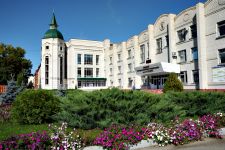 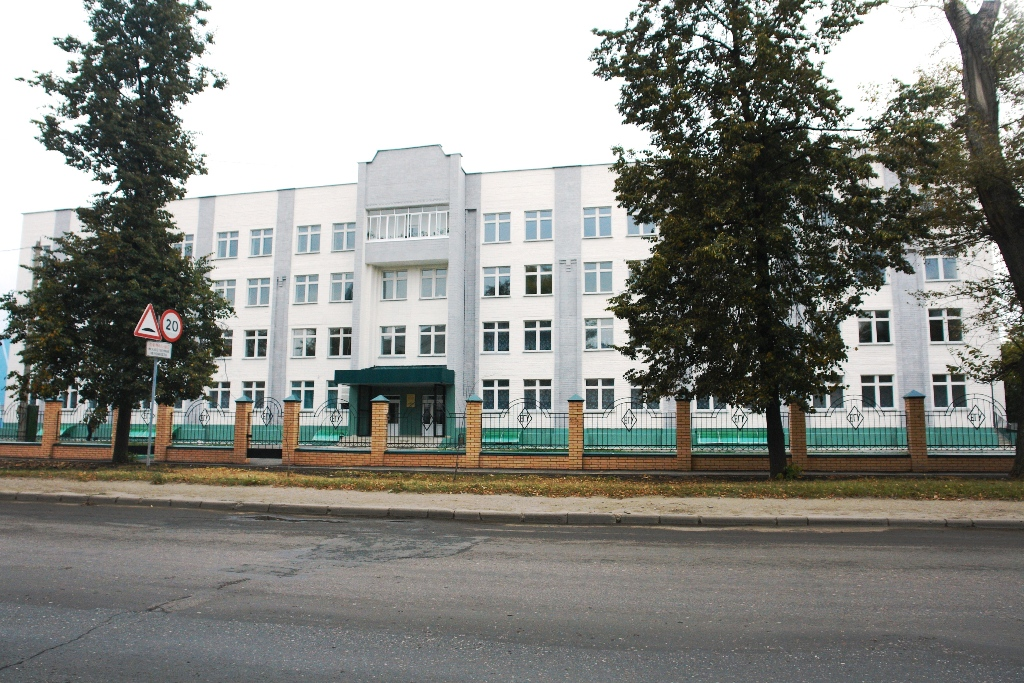 